      Қостанай облысы әкімдігі білім басқармасының «Рудный қаласы білім бөлімінің Ахмет Байтұрсынұлы атындағы жалпы білім беретін мектебі» КММ дене шынықтыру пәні мұғалімдердің тізімі  Педагог – сарапшы – 1 Педагог- модератор – 6  Санатсыз – 1  №Т.А.Ә.Лауазымы Санаты аттестаттаудан өткен жылы Білім оқу орны бітірген жылы Білім оқу орны бітірген жылы Марапаттаулары жылы Марапаттаулары жылы 1Ауганбаев Темирлан Муратулы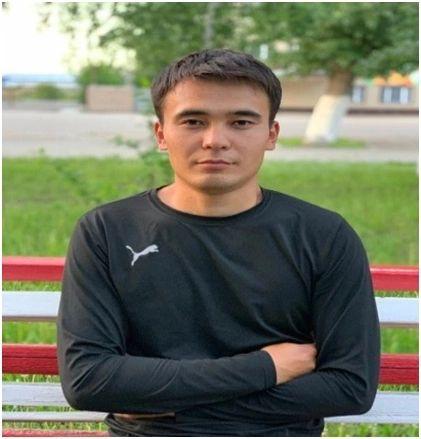 Дене шынықтыру мұғалімі                Педагог-модератор 2021жӨ.Сұлтанғазин ат.Қостанай мемлекеттік педагогикалық университеті «Денешынықтыру және спорт» ЖБ-Б№1642979, 19.06.2020 ж. (бакалавр)Ө.Сұлтанғазин ат.Қостанай мемлекеттік педагогикалық университеті «Денешынықтыру және спорт» ЖБ-Б№1642979, 19.06.2020 ж. (бакалавр)Мектепішілік Қалалық Мектепішілік Қалалық 2Бекқали Мәлік 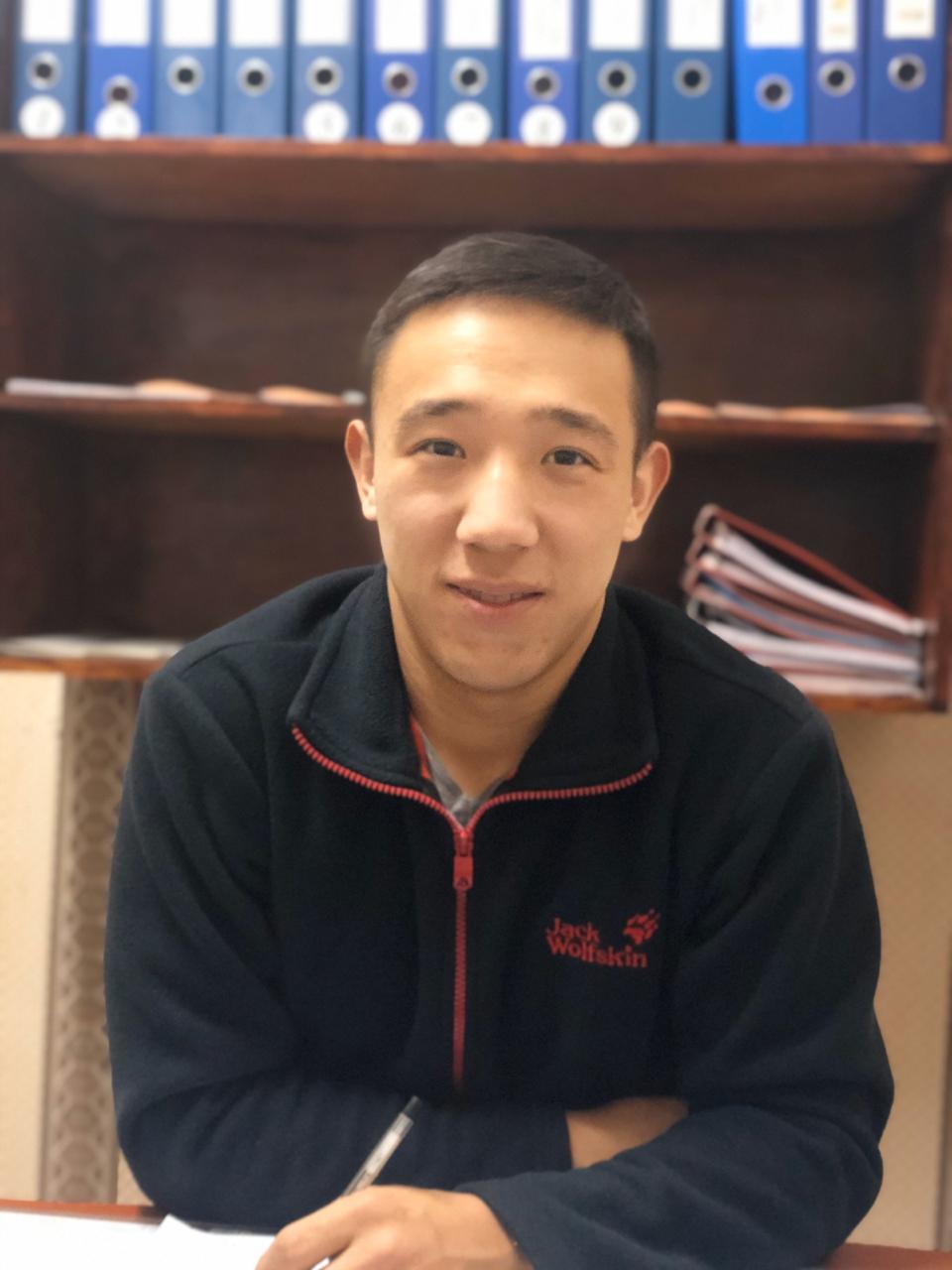 ЖомартұлыДене шынықтыру мұғалімі                Педагог-модератор 2020жЫ.Алтынсарин ат.Арқалық педагогикалық институты «Денешынықтыру және спорт» BD 00017749310, 03.07.2021 ж.бакалаврЫ.Алтынсарин ат.Арқалық педагогикалық институты «Денешынықтыру және спорт» BD 00017749310, 03.07.2021 ж.бакалаврМектепішілік ҚалалықМектепішілік Қалалық3Жалкенов Айдын Оразбекович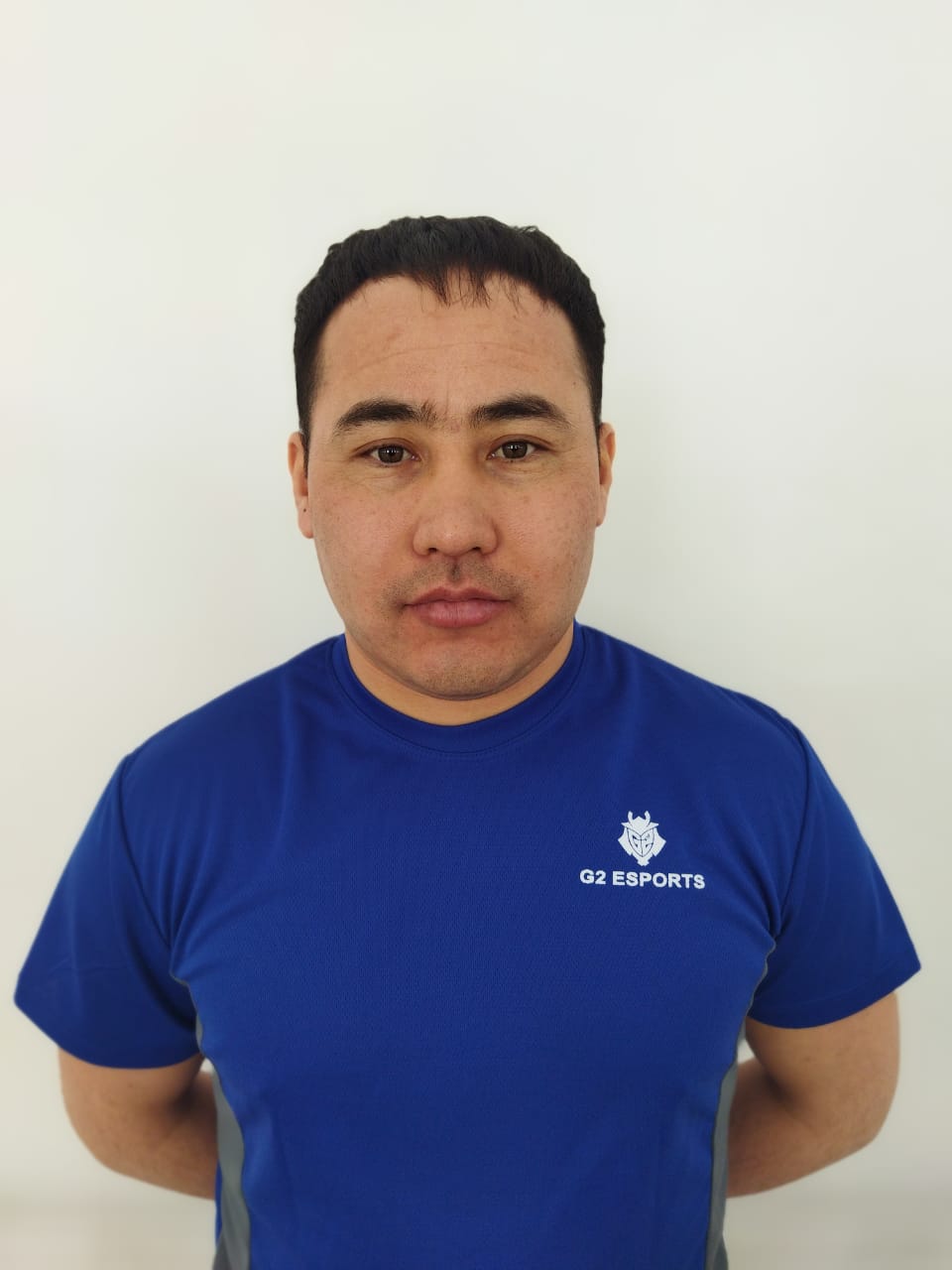 АӘТД пәні мұғалімі                  Педагог-модератор 2021жЫ.Алтынсарин ат. Арқалықмемлекеттік педагогикалық институты «Денешынықтыру және спорт» ЖБ-Б№1085938, 30.06.2016 ж., бакалаврЫ.Алтынсарин ат. Арқалықмемлекеттік педагогикалық институты «Денешынықтыру және спорт» ЖБ-Б№1085938, 30.06.2016 ж., бакалаврМектепішілік Қалалық Мектепішілік Қалалық 4Ибраев Руслан 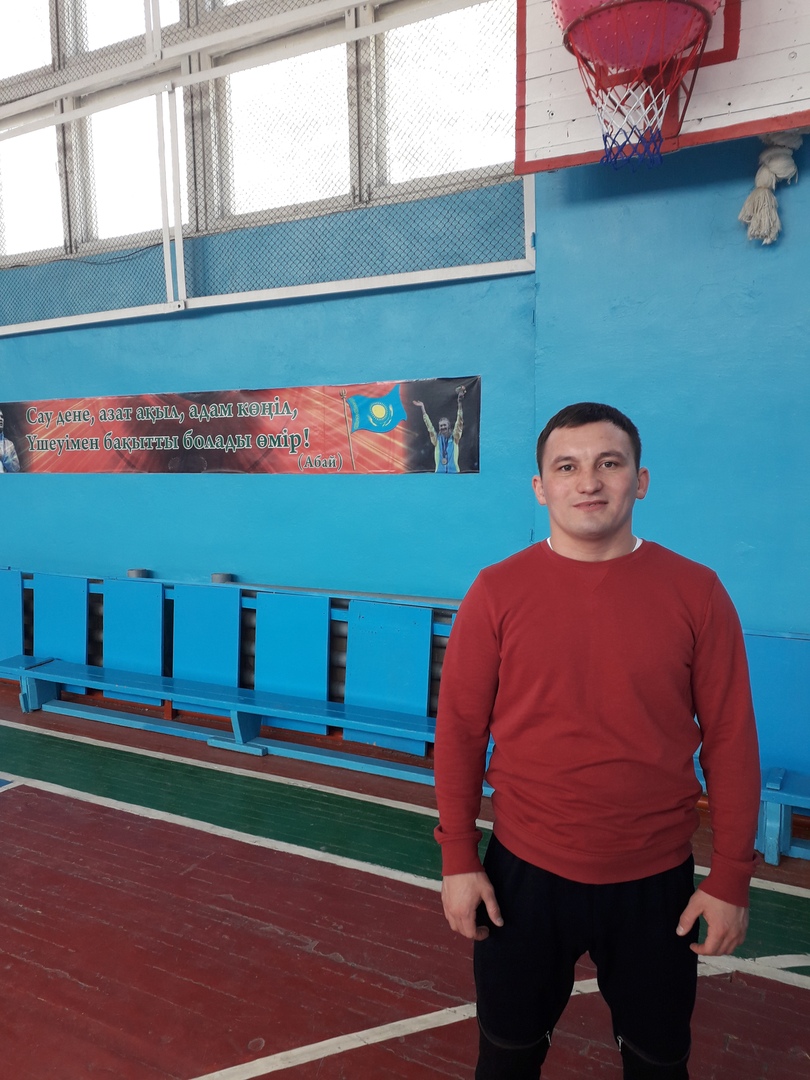 БекетовичДене шынықтыру мұғалімі                Педагог-модератор 2020жЫ.Алтынсарин ат. Арқалықмемлекеттік педагогикалық институты «Денешынықтыру және спорт», Жб-Б№0766860, 19.06.2014 ж, БАКАЛАВРЫ.Алтынсарин ат. Арқалықмемлекеттік педагогикалық институты «Денешынықтыру және спорт», Жб-Б№0766860, 19.06.2014 ж, БАКАЛАВРМектепішілік Қалалық Мектепішілік Қалалық 5Сапа Жанай 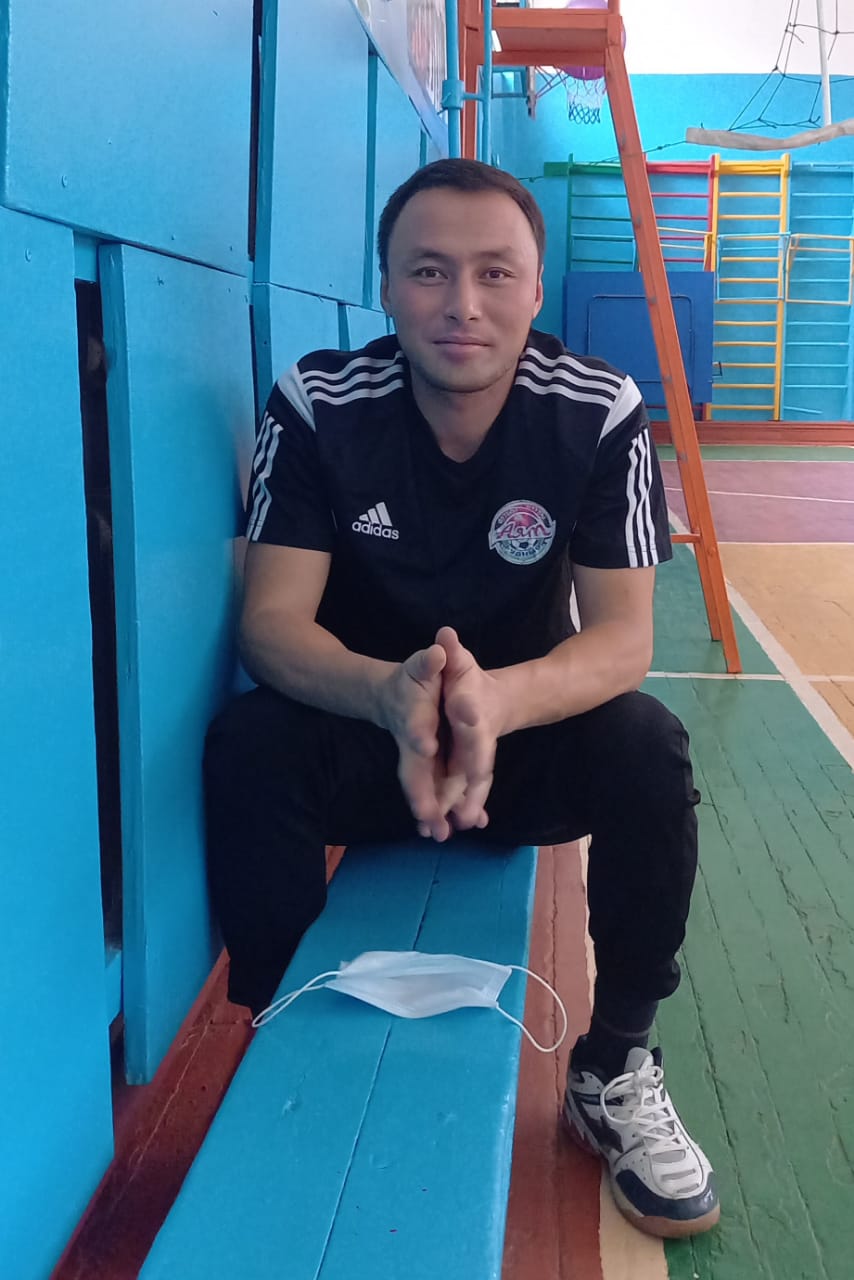 Бауыржанұлы Дене шынықтыру мұғалімі                Педагог-модератор 2023жЫ.Алтынсарин ат. Арқалықмемлекеттік педагогикалық институты «Денешынықтыру және спорт» ЖБ-Б №1202013, 29.06.2017 ж., БАКАЛАВРМектепішілік ҚалалықМектепішілік Қалалық6Турымбетова  Севара Амандыковна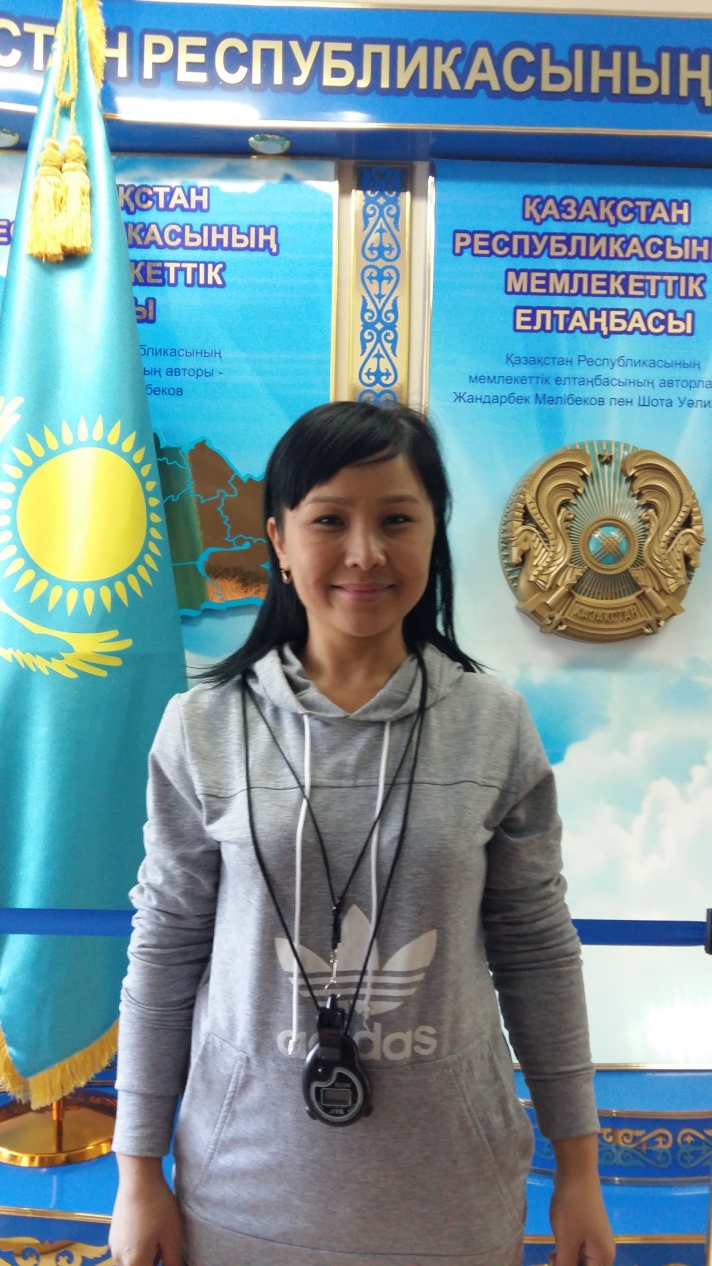 Дене шынықтыру мұғалімі                Педагог-модератор 2022жЖамбыл гуманитарлық-техникалық университеті «Денешынықтыру және спорт» ЖБ №0294663,  14.06.2010 ж.Мектепішілік ҚалалықМектепішілік Қалалық7Ходжамуратов Мурат Рахметович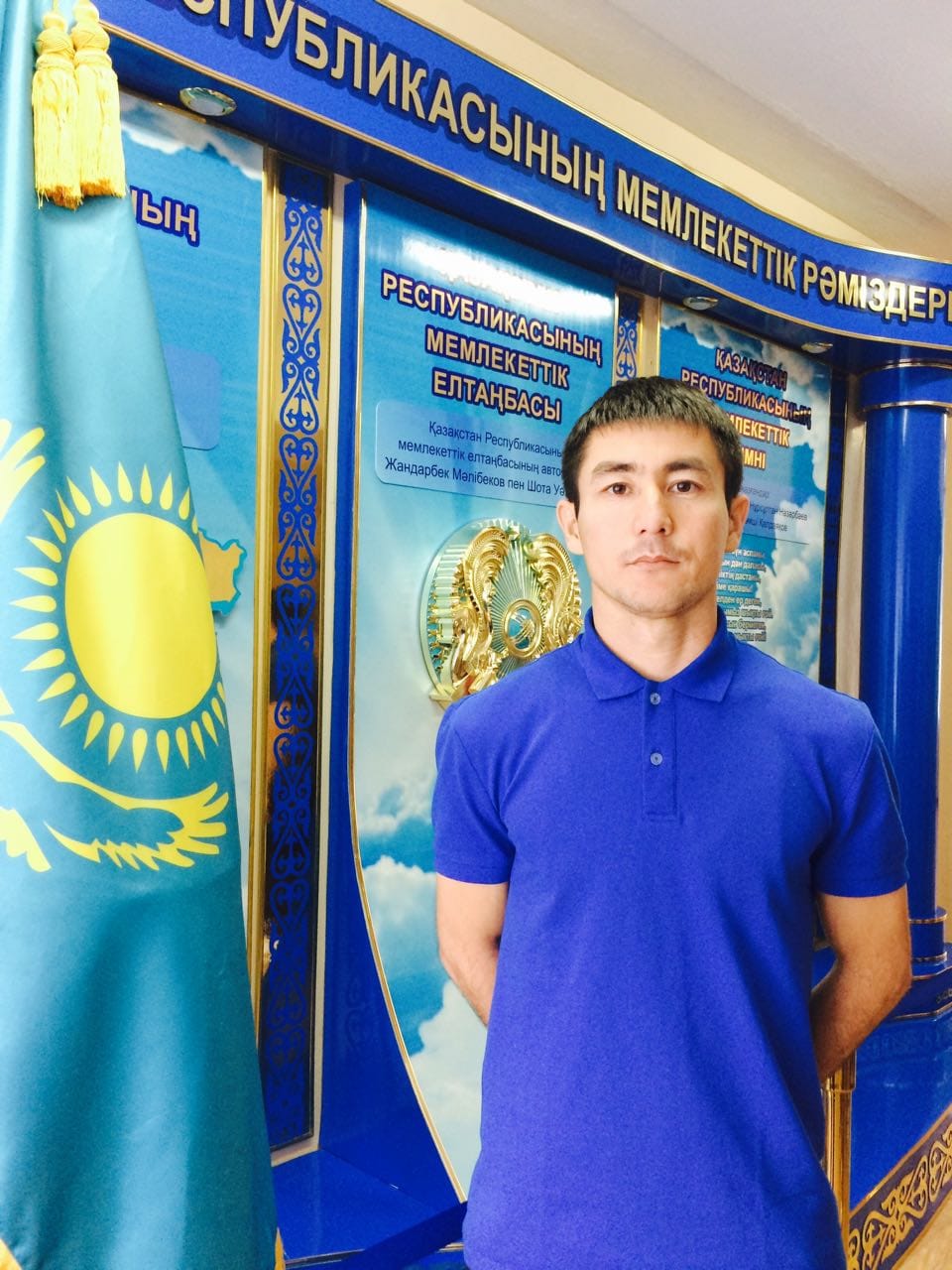 Дене шынықтыру мұғалімі                Педагог-сарапшы 2019 жНавои мемлекеттік педагогикалық институты «Денешынықтыру және спорт» В№637397, 01.07.2012 ж., БАКАЛАВР Мектепішілік ҚалалықМектепішілік Қалалық8Узбекбаева Жадыра Ергешбаевна 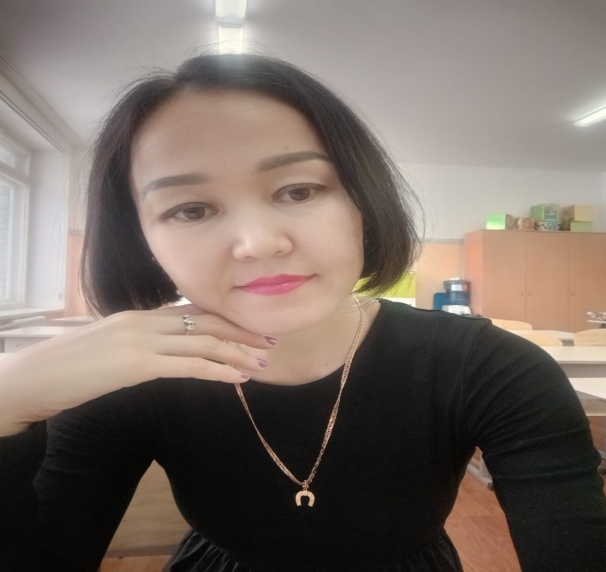 Дене шынықтыру мұғалімі                СанатсызНавои мемлекеттік педагогикалық институты «Денешынықтыру және спорт»2012жМектепішілік ҚалалықМектепішілік Қалалық